Редуктор, асимметричный REDA80/200/55Комплект поставки: 1 штукАссортимент: К
Номер артикула: 0055.0720Изготовитель: MAICO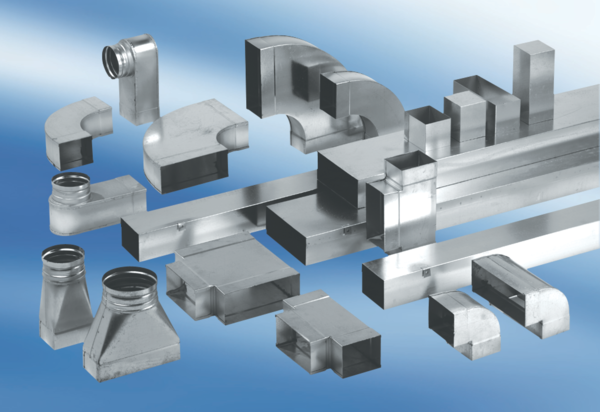 